Kultūros paveldo objekto būklės tikrinimo taisyklių priedas Kauno miesto savivaldybės administracijos Kultūros paveldo skyrius(dokumento sudarytojo pavadinimas)KULTŪROS PAVELDO OBJEKTO BŪKLĖS PATIKRINIMO AKTAS2016-06-17		Nr. 55-16-19(data)		KAUNAS(užpildymo vieta)FOTOFIKSACIJA(kultūros vertybės kodas 28030)Data 2016-06-13Fotografavo Andrijana Filinaitė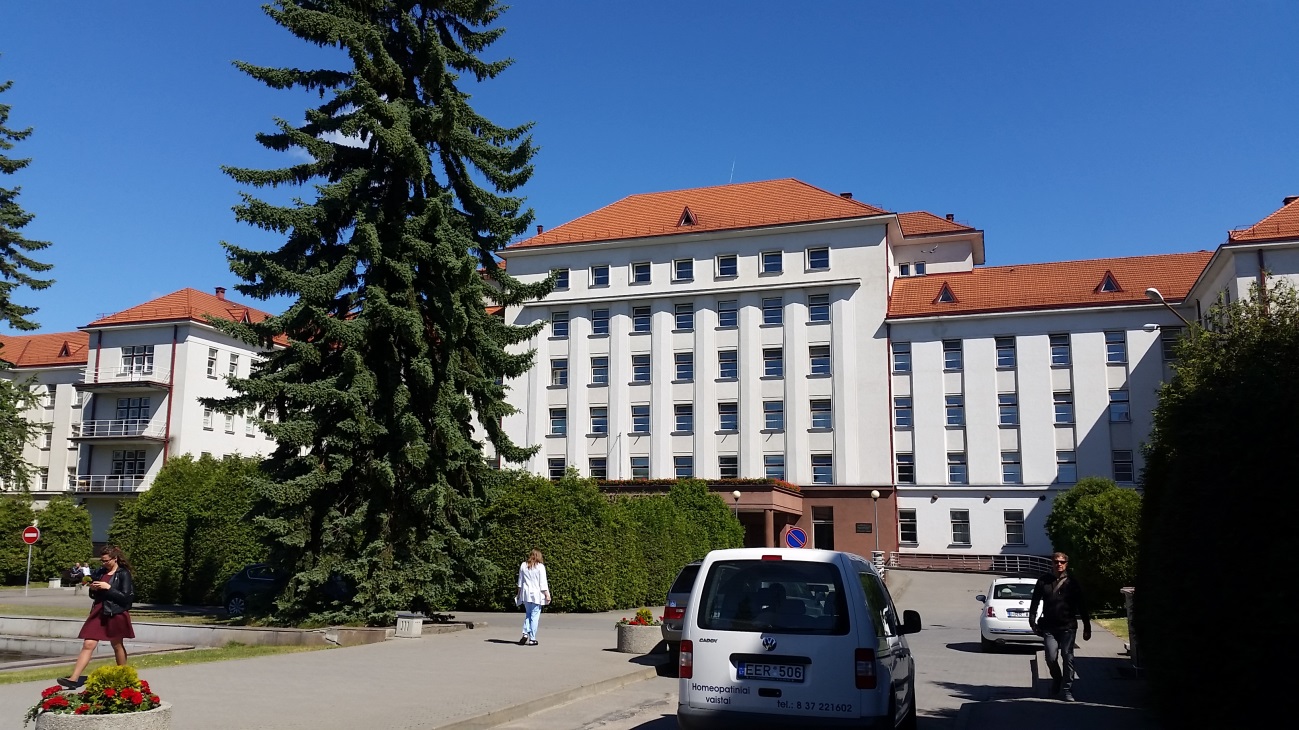 	(F-1) Centrinis rizalitas P fasade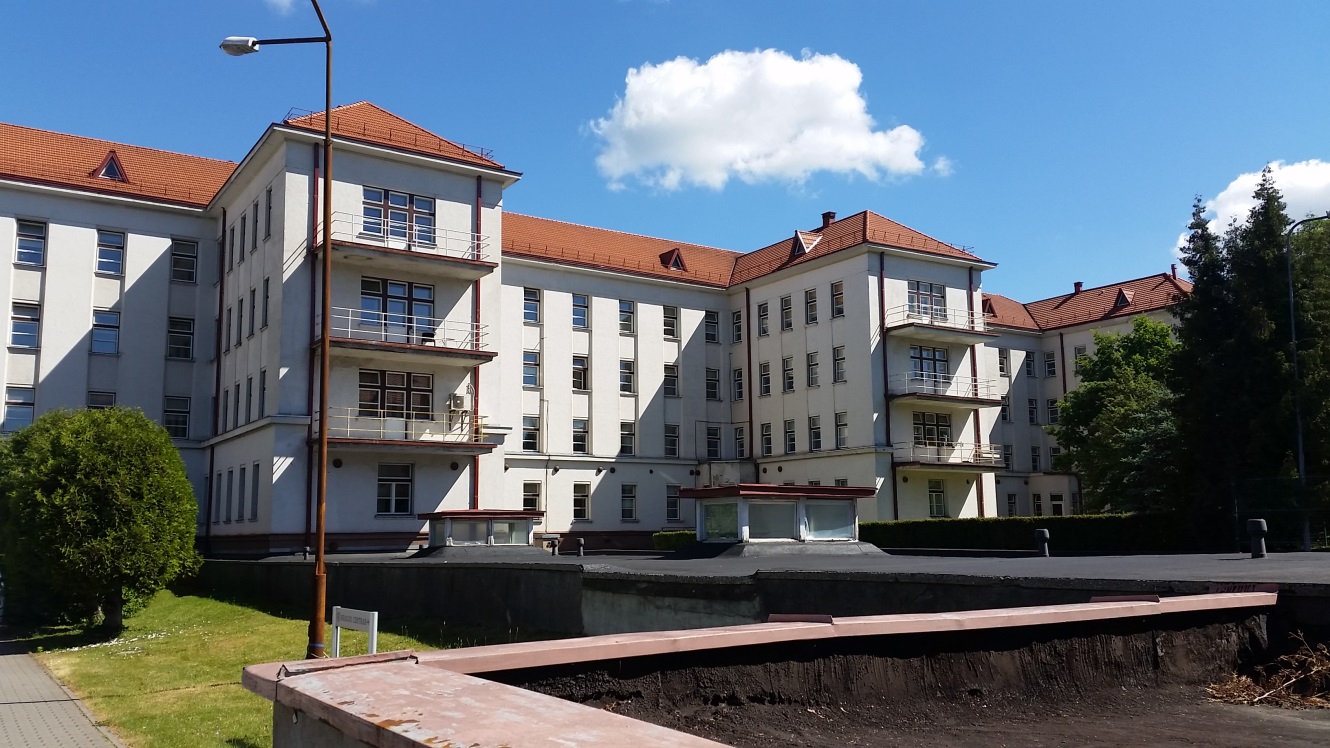 	(F-2) Rizalitai P fasade rytinėje pastato dalyje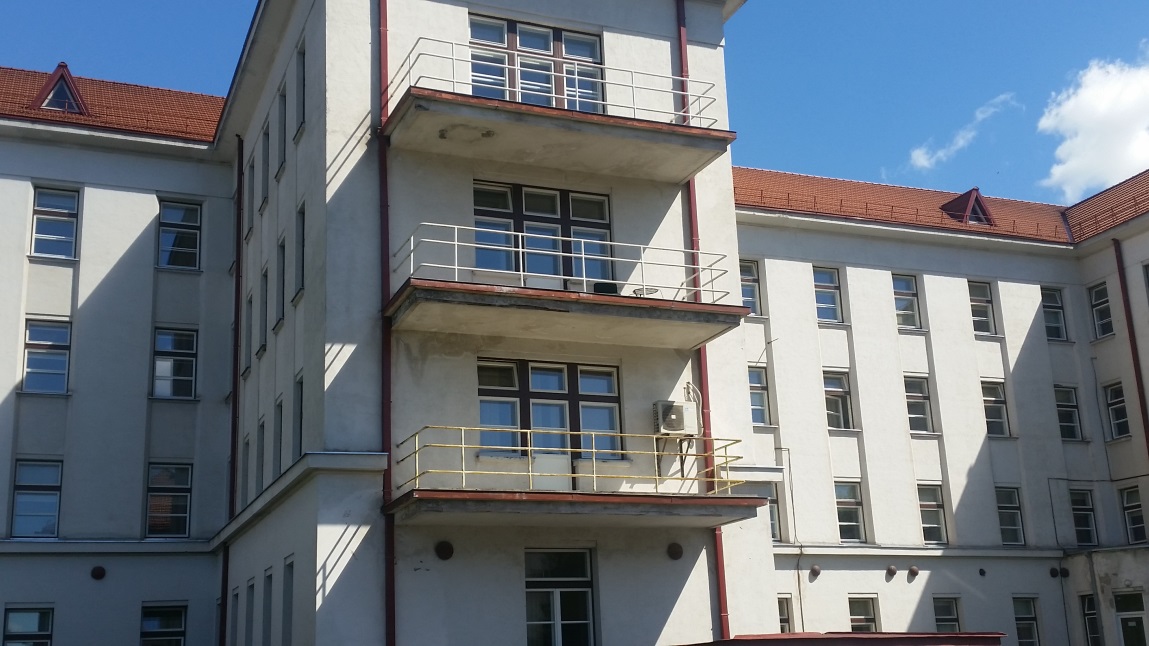 	(F-3) Rizalito rytinėje pastato dalyje P fasade fragmentas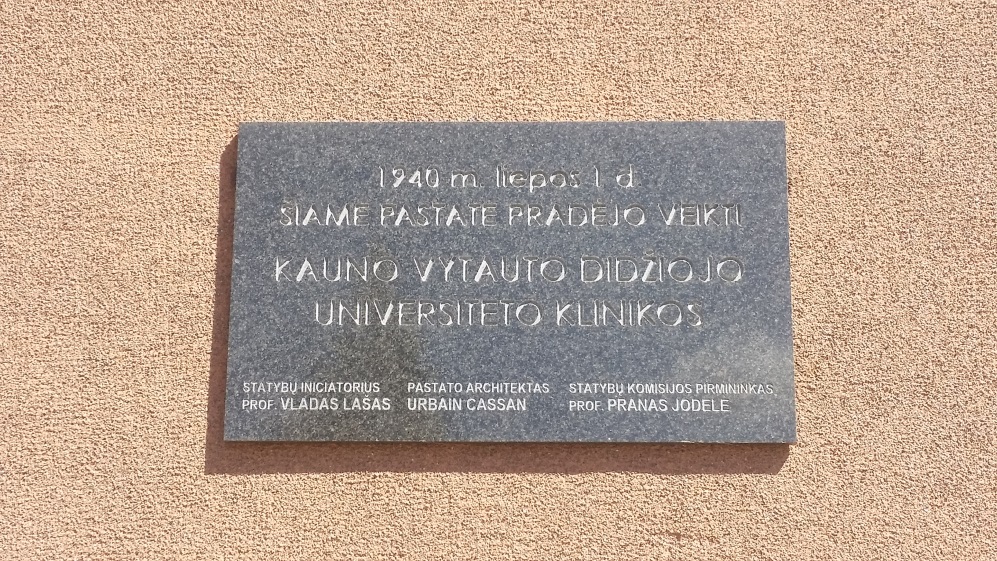 	(F-4) Š fasadas, memorialinė lenta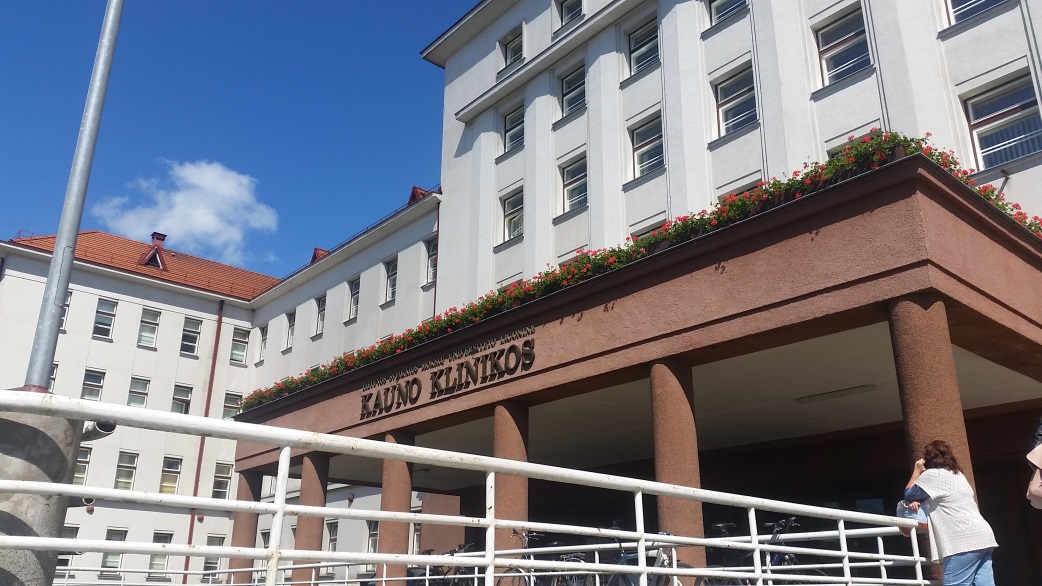 	(F-5) Pagrindinio įėjimo atviras prieangis ties centriniu rizalitu P fasade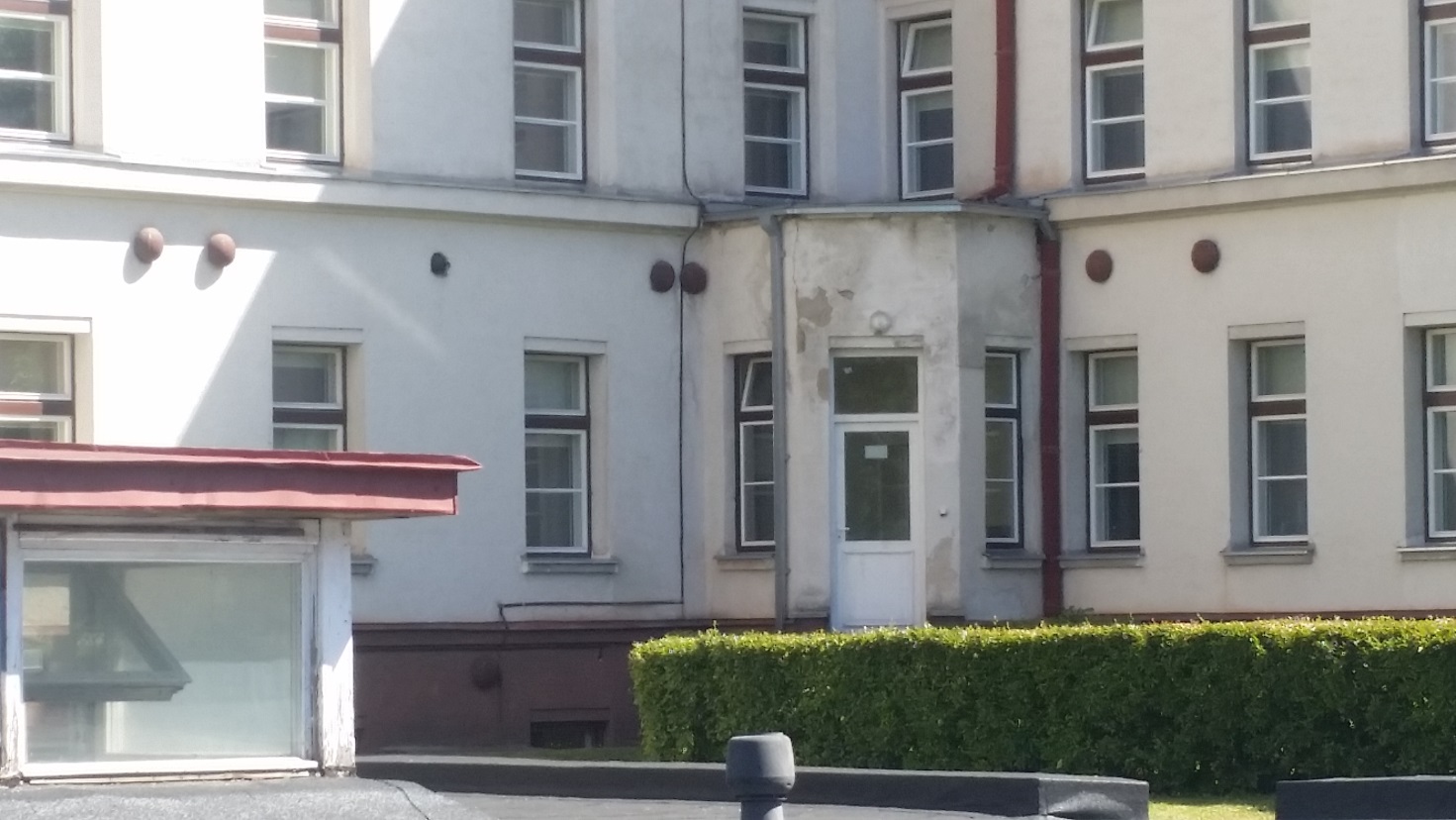 (F-6) Kampinio įėjimo erkeris P fasade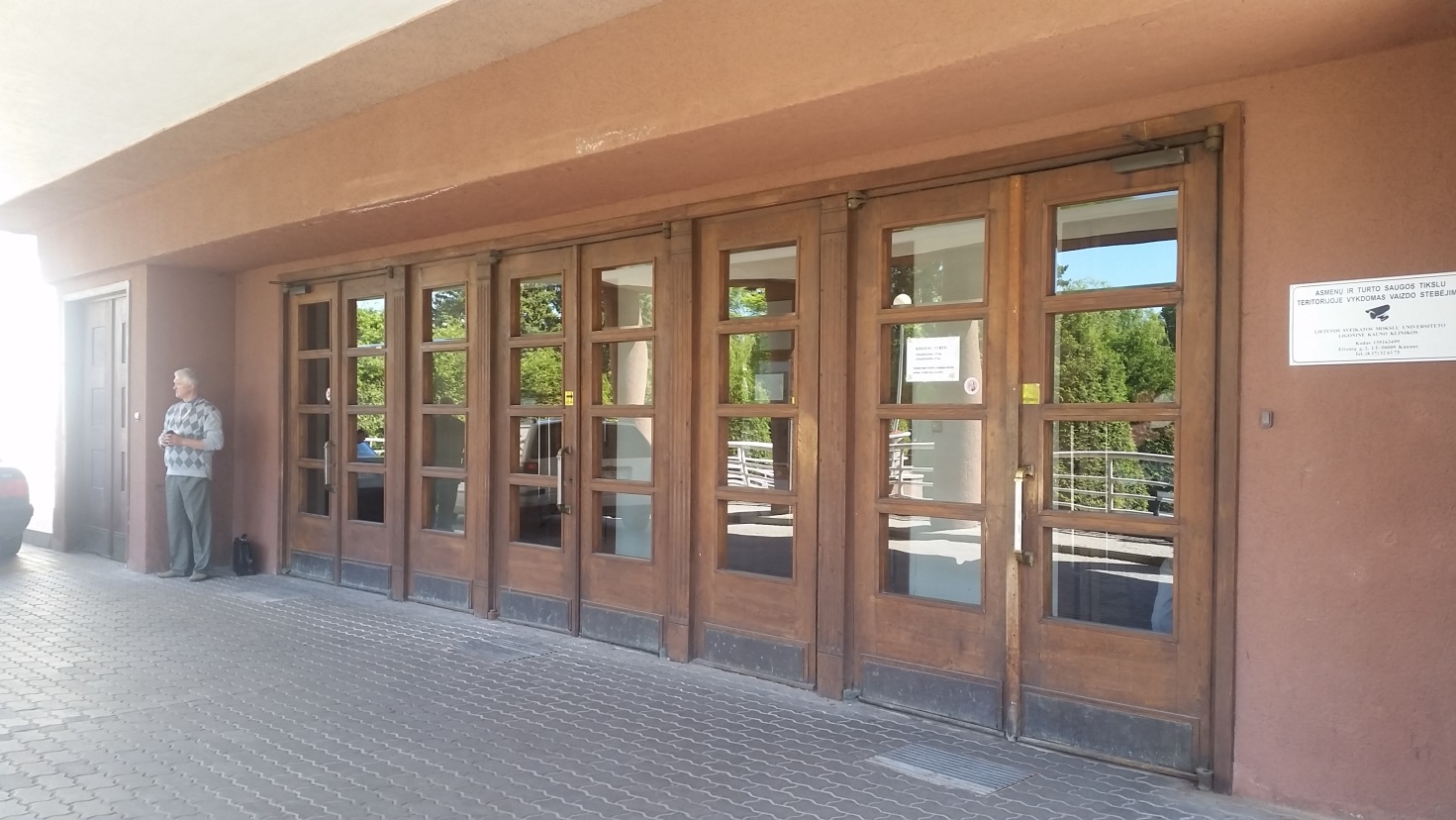 (F-7) Centrinio įėjimo lauko durys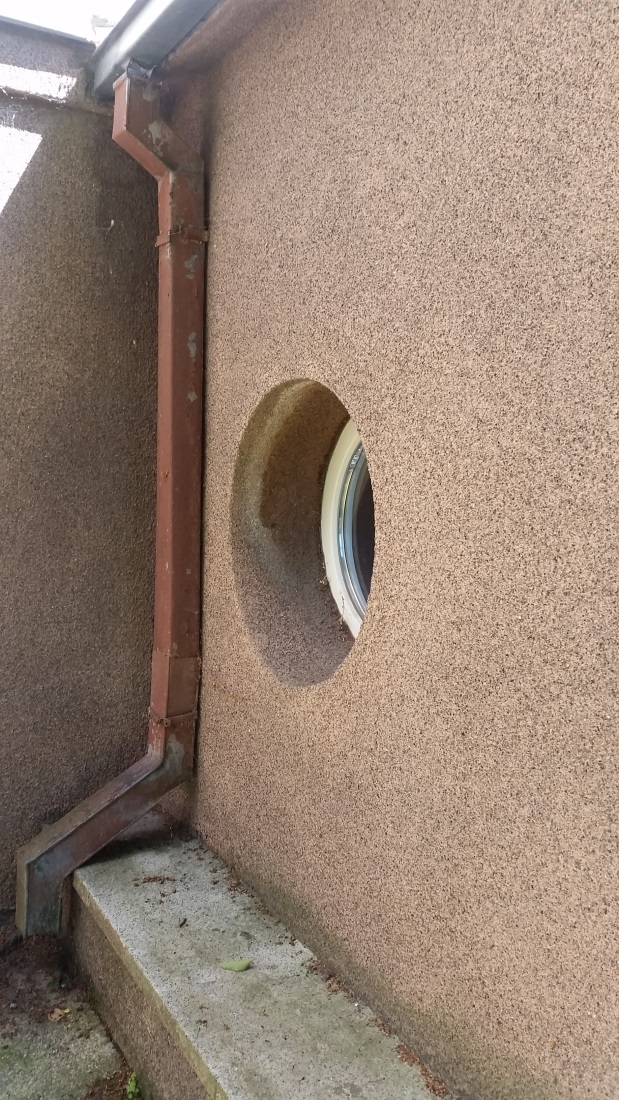 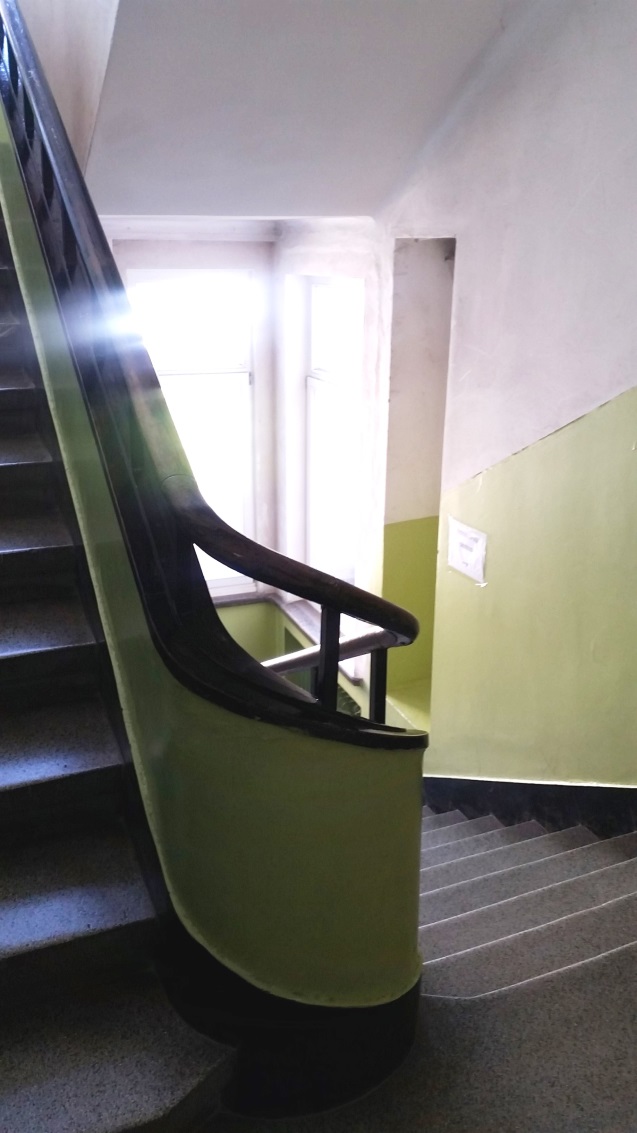 	(F-8) Šoninio įėjimo į pastatą priebučio P fasade	(F-9) Laiptinės patalpos fragmentas ties šoniniu	vakarinėje pastato dalyje fragmentas, priebučio	rizalitu rytinėje pastato dalyje	apskritos formos langas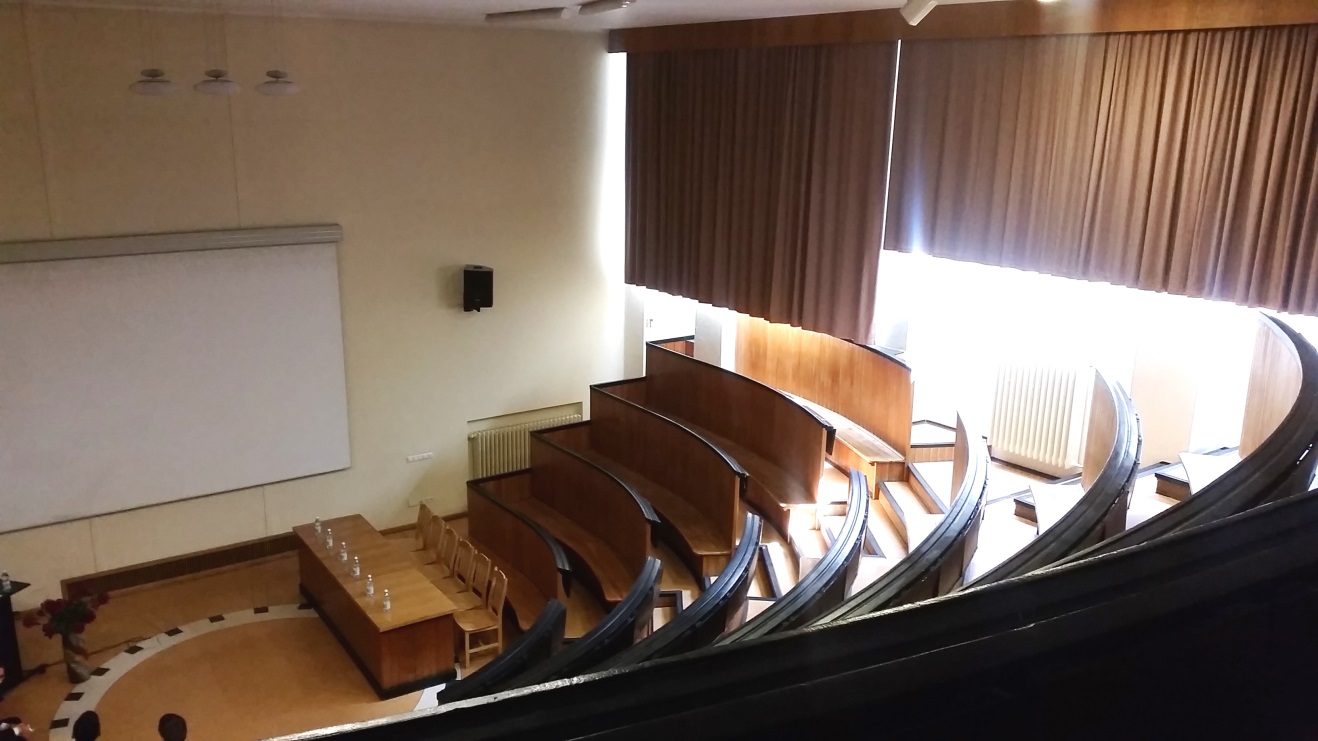 	(F-10) Amfiteatrinės auditorijos fragmentas III ir IV aukštų erdvėje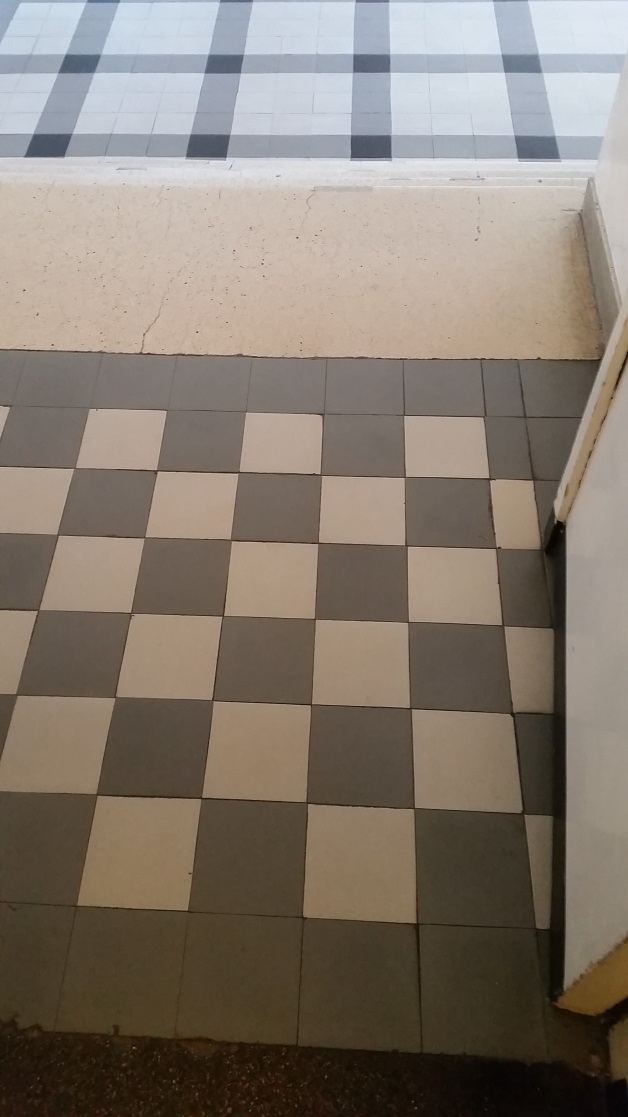 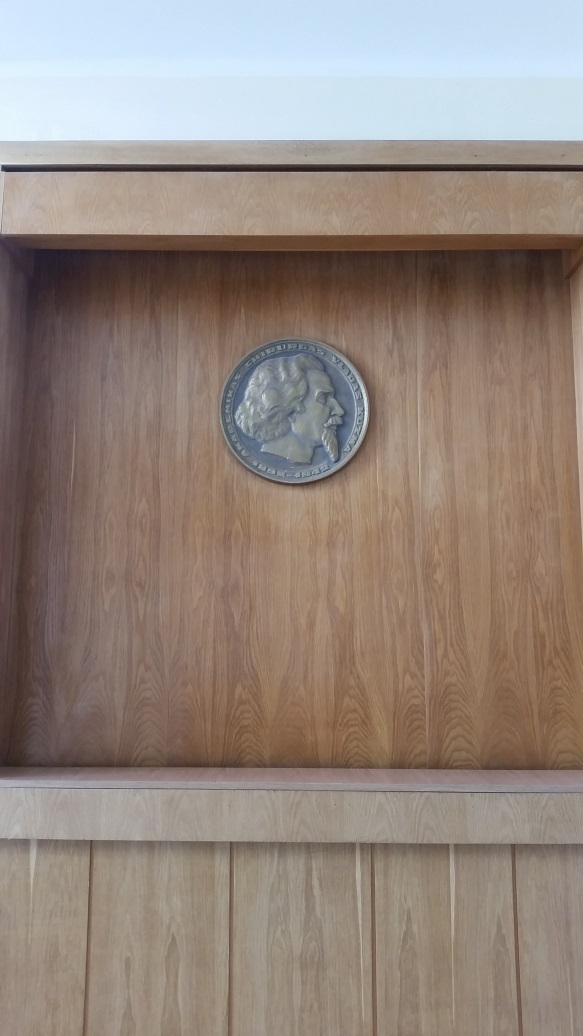 (F-11) Metlacho plytelės I aukšto koridoriuje	(F-12) Memorialinė vieta akademikui, chirurguiVladui Kuzmai. Pagrindinės laiptinės III aukšto patalpa. „1892-1942 akademikas, chirurgas Vladas Kuzma“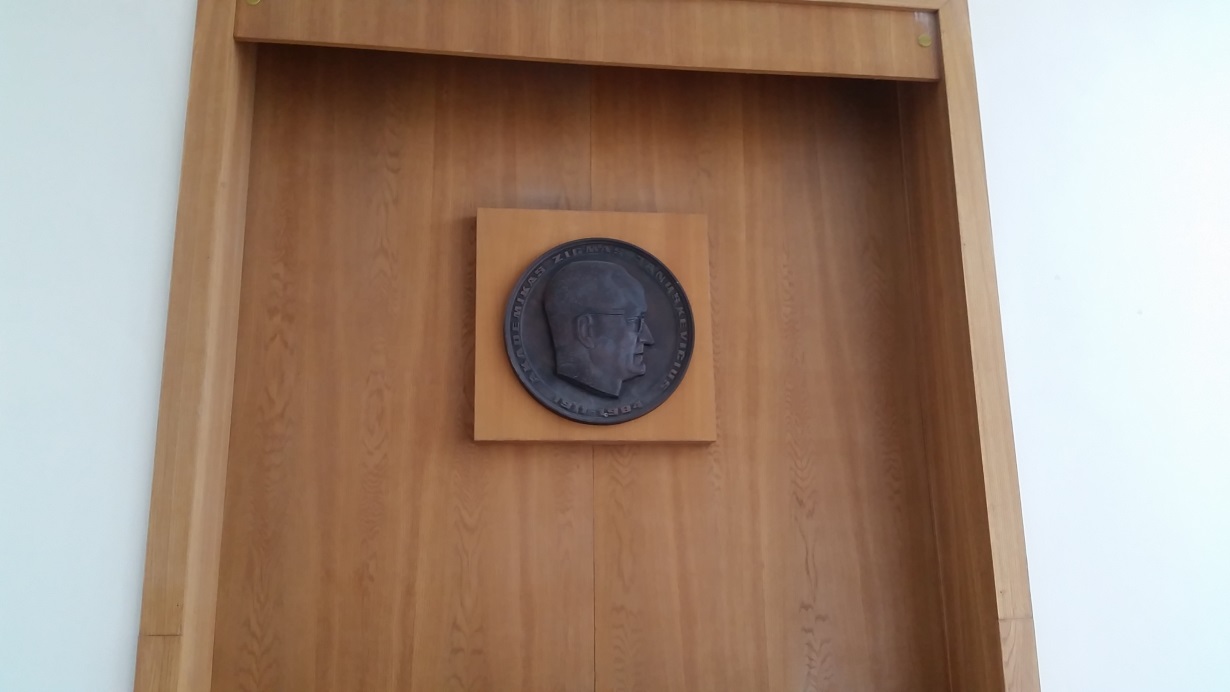       (F-13) Memorialinė vieta akademikui Zigmui Januškevičiui. Pagrindinės laiptinės II aukšto patalpa.    „1911–1984 akademikas Zigmas Januškevičius“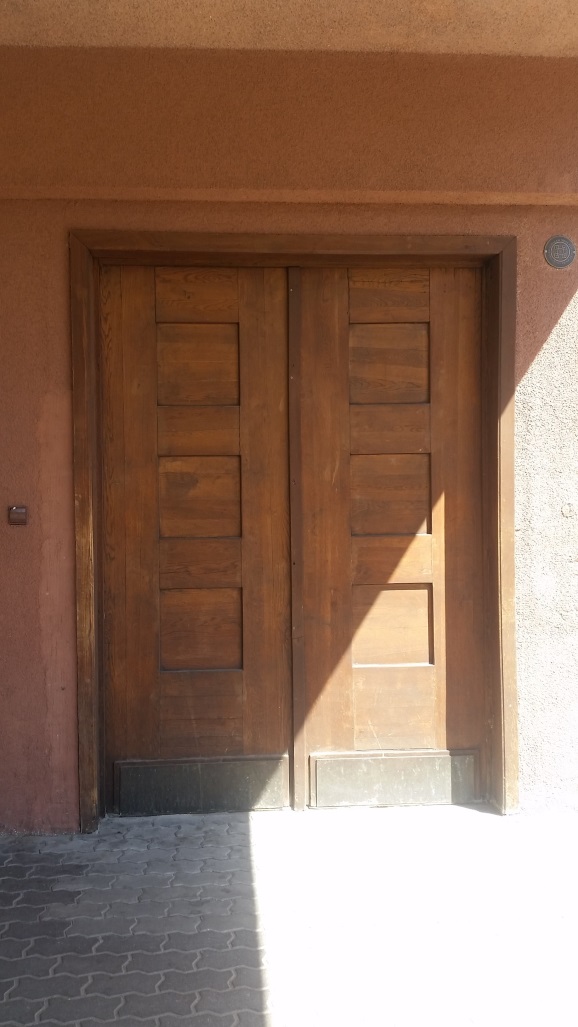 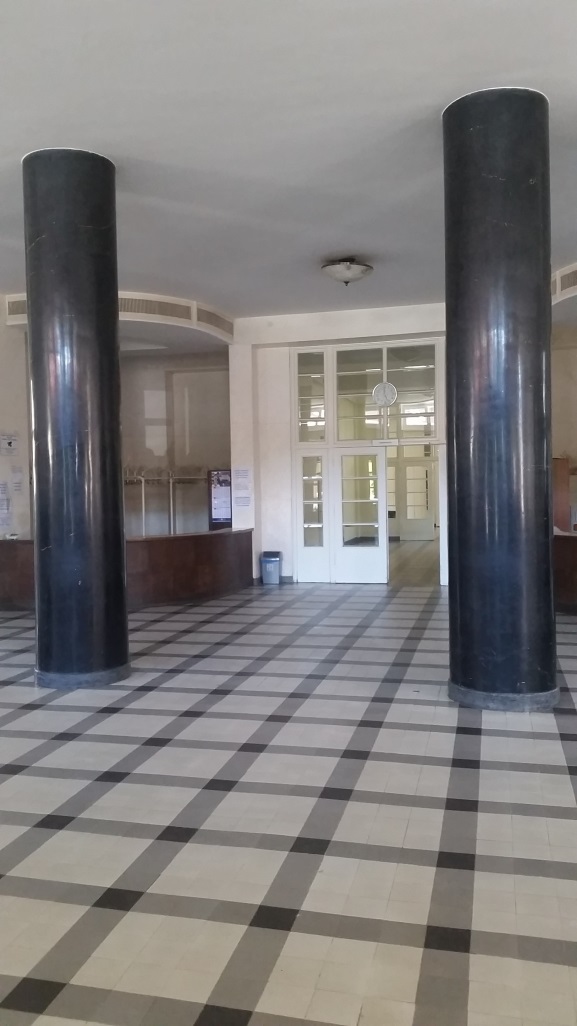              (F-14) Centrinio įėjimo šoninės durys 		(F-15) Juodo dirbtinio marmuro apvalios kolonos centriniame vestibiulyje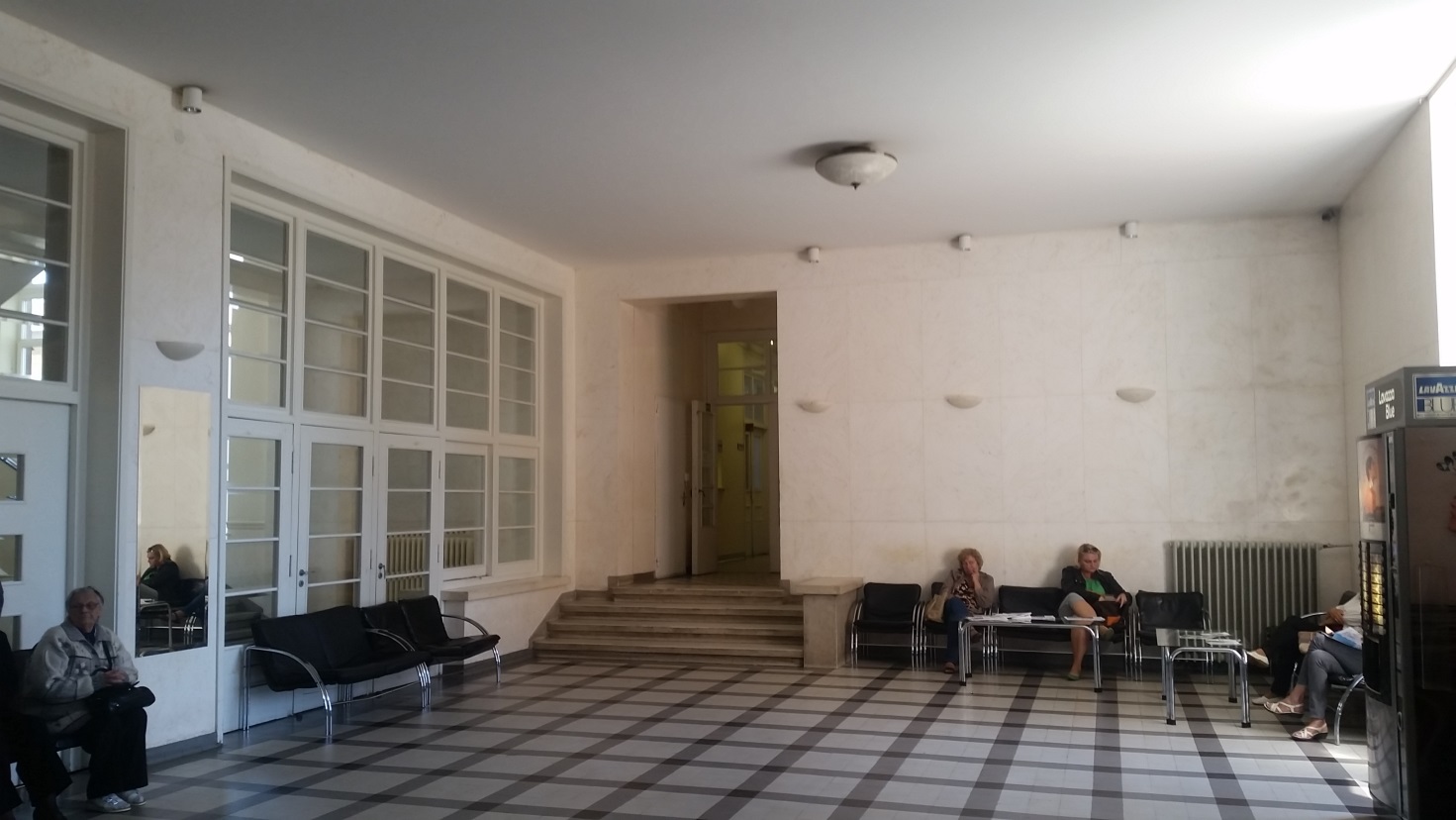 (F-16) I aukšto centre erdvus vestibiulis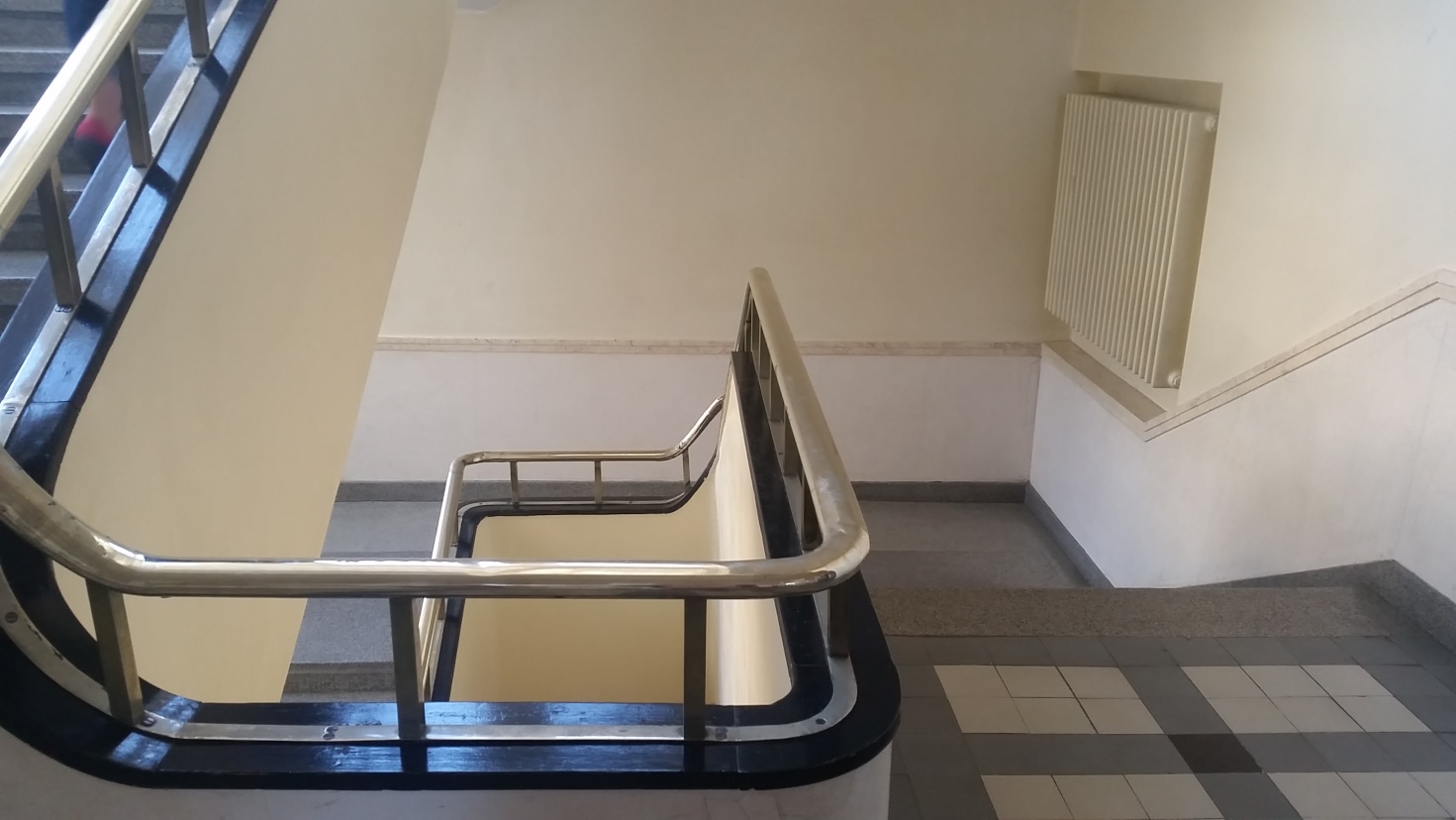 (F-17) Pagrindinės laiptinės fragmentas 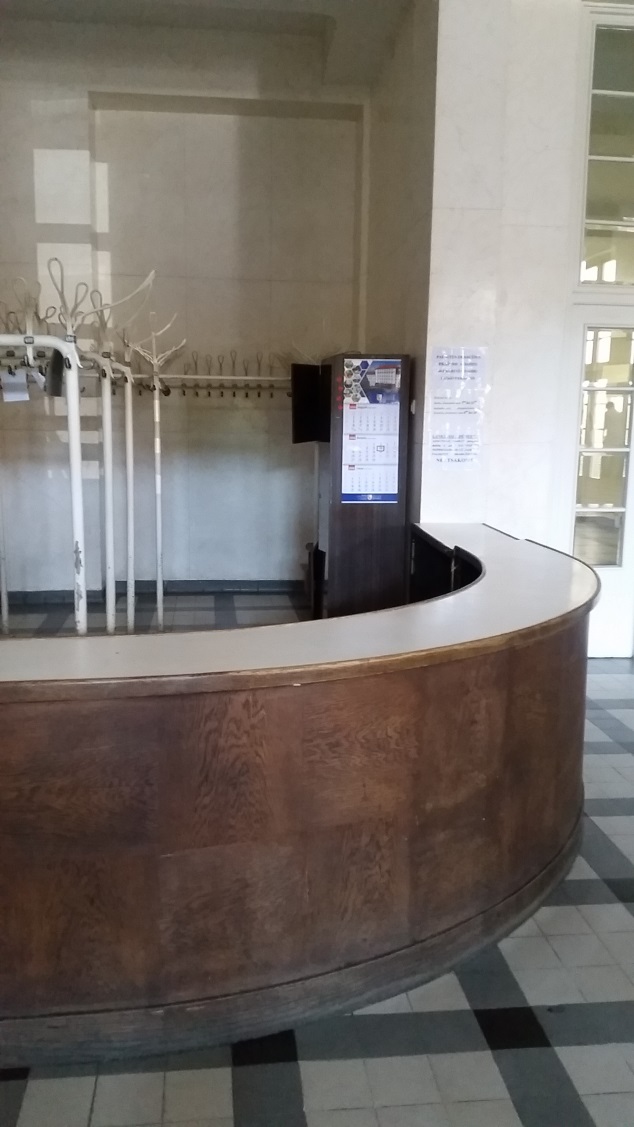 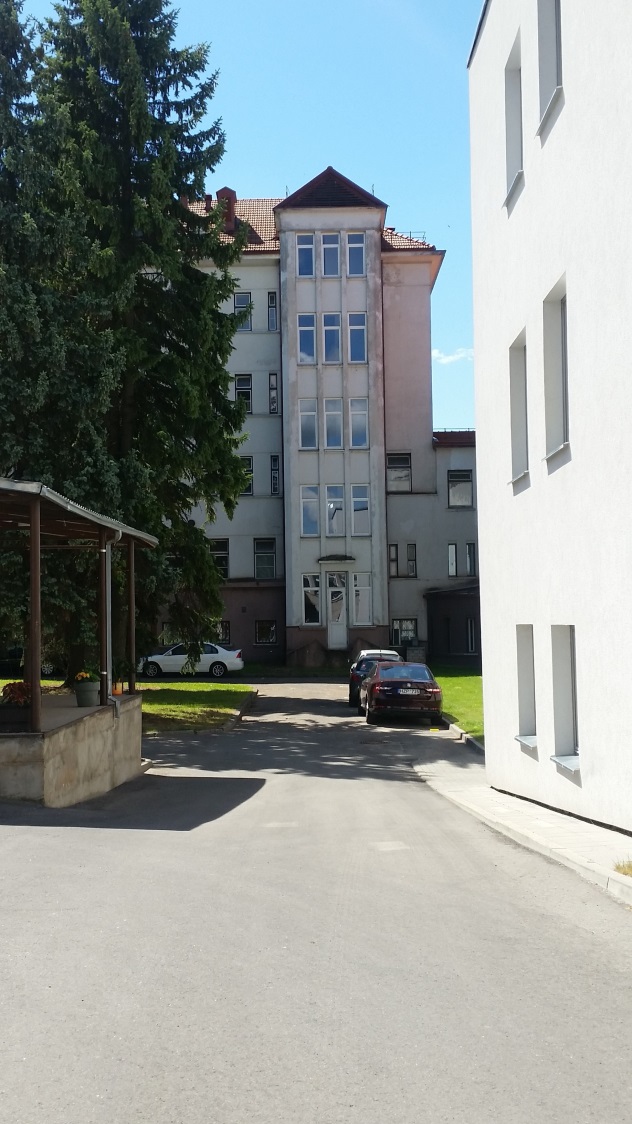    (F-18) Rūbinės fragmentas vestibiulyje	           (F-19) Laiptinės tūrinė-erdvinė kompozicija Š                  fasade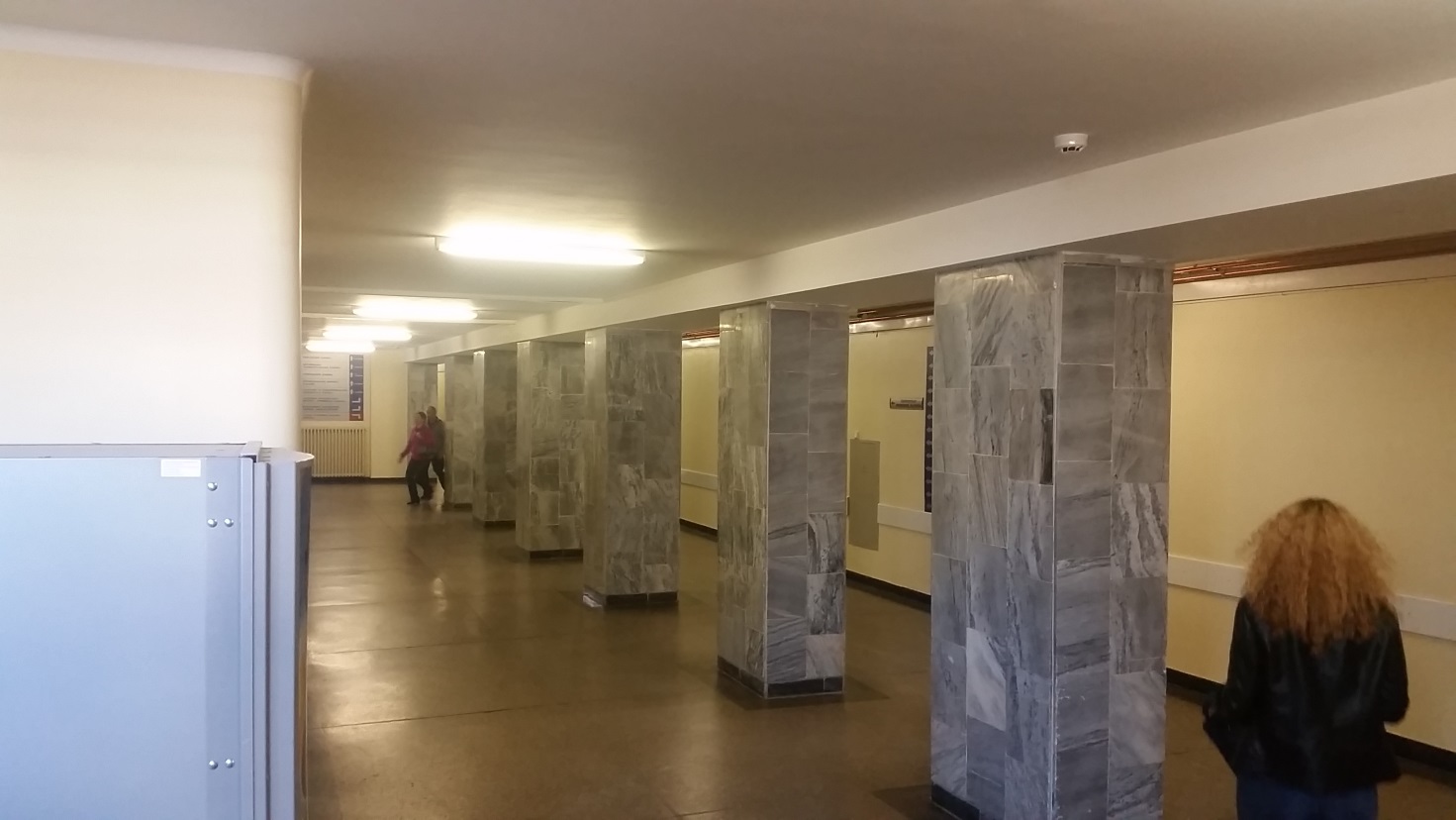 (F-20) Koridoriaus erdvė išilgai pastato rūsio dalyje 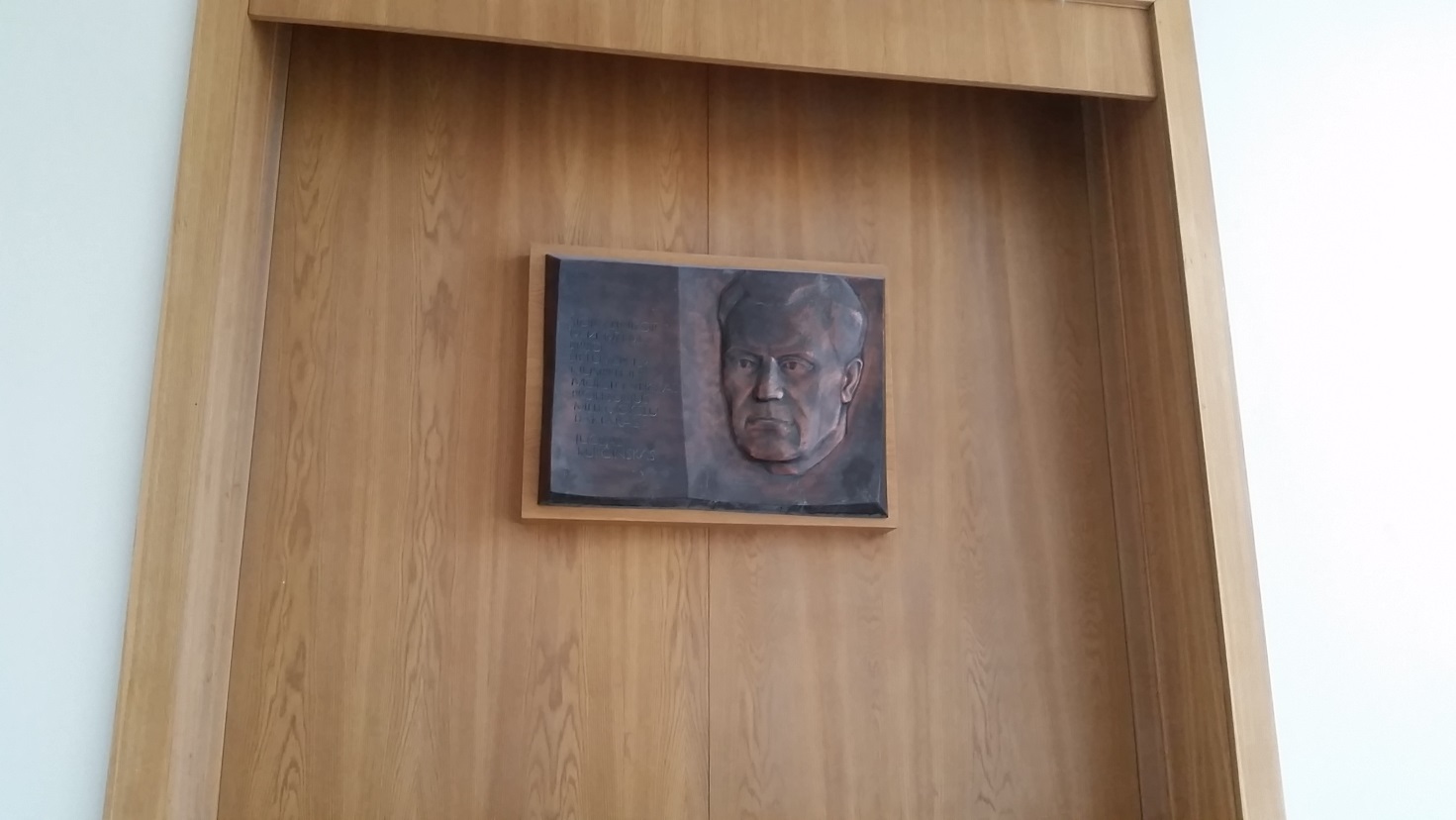 (F-21) Memorialinė vieta profesoriui, med. mokslų daktarui Juozui Kupčinskui. Pagrindinės laiptinės II aukšto patalpa